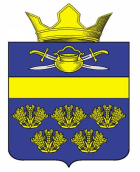 АДМИНИСТРАЦИЯ ВЕРХНЕКУРМОЯРСКОГО СЕЛЬСКОГО ПОСЕЛЕНИЯ КОТЕЛЬНИКОВСКОГО МУНИЦИПАЛЬНОГО РАЙОНА ВОЛГОГРАДСКОЙ ОБЛАСТИПОСТАНОВЛЕНИЕот 19 октября 2020                                                                       №39Об определении мест, предназначенных для выгула домашних животных на территории Верхнекурмоярского сельского поселения Котельниковского муниципального района  Волгоградской области      В соответствии со статьей 14 Федерального Закона от 06.10.2003 №131-ФЗ «Об общих принципах организации местного самоуправления в Российской Федерации», Федеральным законом от 27.12.2018г. №489-ФЗ «Об ответственном обращении с животными и о внесении изменений в отдельные законодательные акты Российской Федерации», Уставом Верхнекурмоярского сельского поселения Котельниковского муниципального района Волгоградской области, администрация Верхнекурмоярского сельского поселения Котельниковского муниципального района Волгоградской области постановляет:Определить следующие территории для выгула домашних животных на территории Верхнекурмоярского  сельское поселение Котельниковского муниципального района Волгоградской области: - х. Весёлый: на окраине хутора не ближе 50 метров от жилых домов:Выгул собак в специально отведенных местах допускается без намордника и поводка.Считать утратившим силу Постановление администрации Верхнекурмоярского сельского поселения Котельниковского муниципального района Волгоградской области  от 21.05.2020 №28 «Об определении мест, предназначенных для выгул домашних животных на территории Верхнекурмоярского сельского поселения Котельниковского муниципального района Волгоградской области» Настоящее постановление вступает в силу с момента обнародования.Глава Верхнекурмоярского сельского поселения                                                                         А.С.Мельников 